КАК ОРГАНИЗОВАТЬ СВОЙ ДЕНЬ.ПЛАНИРУЙ ПРАВИЛЬНО.1.. Составь план дняПрежде чем начать составлять ежедневное расписание, необходимо:1. Составить список дел.2. Оценить, сколько времени понадобится на выполнение каждой задачи.3. Определить, какие из этих дел наиболее важные и срочные.Например, список может выглядеть так:1. Уроки в школе (5-7 часов).2. Выполнение домашнего задания (2-3 часа).3. Прогулка на свежем воздухе (1 час).4. Кружки и секции (1 час).5. Игры и общение с друзьями (1-2 часа).Составив такой список, оцени его реалистичность. Пусть в результате получится, что общее время на выполнение всех дел из списка — 14 часов. Добавь сюда время на завтрак, обед, ужин и дорогу до школы и обратно — это еще примерно 2 часа. Итого 16 часов. Школьнику необходимо спать не менее 9 часов. Таким образом, этот план вполне реален и выполним, осталось составить четкий график.Важность и срочностьОпредели, какие дела нужно сделать как можно быстрее, а какие можно отложить, в этом поможет так называемая матрица Эйзенхауэра.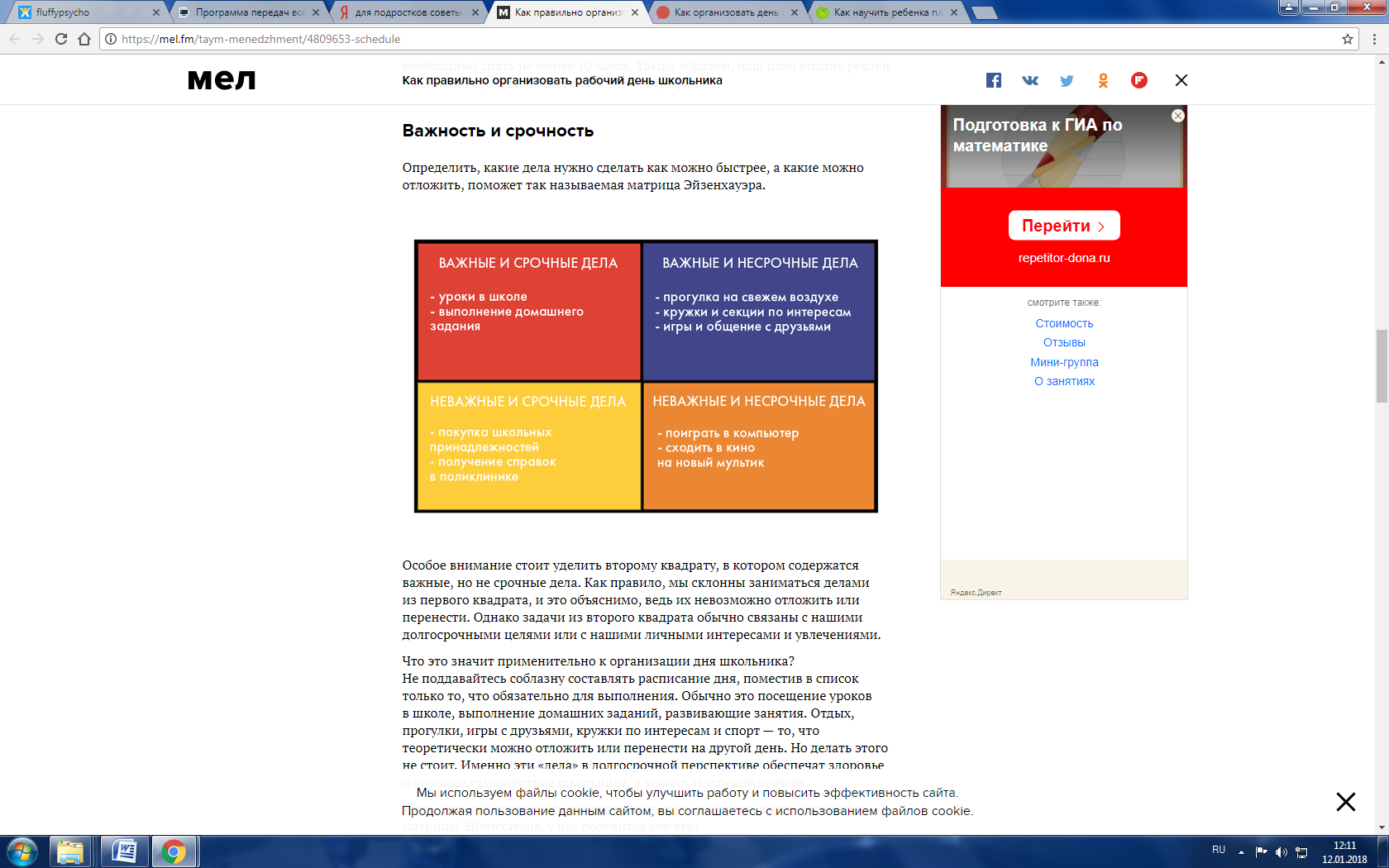 Гибкий подходСоставляя расписание каждого дня накануне, ты столкнешься с необходимостью добавить в него и другие необходимые для выполнения задачи. Часто они будут из III квадрата — срочные, но менее важные. Организуя день, перенеси подобные дела на вторую половину дня и постарайся использовать для их выполнения так называемые «зеленые зоны», а именно, периоды свободного времени, на которое ничего не запланировано.Согласно принципам тайм-менеджмента, расписание дня должно быть жестким лишь на 50-60%. Нельзя строго планировать 100% времени, такой распорядок не будет работать и, скорее всего, приведет к тому, что многие важные дела откажутся «за бортом». Таким образом, 40-50% времени необходимо оставить в резерве.Пример расписания дня школьникаВооружившись знаниями о психологии и физиологии ребенка и добавив к ним принципы тайм-менеджмента, мы можем составить расписание одного дня для школьника начальных классов. Оно будет выглядеть примерно так.7.00 — 7.30 — подъем, зарядка, гигиенические процедуры7.30 — 8.00 — завтрак8.00 — 8.30 — дорога в школу8.30 — 12.30 — занятия в школе12.30 — 13.00 — дорога из школы13.00 — 13.30 — обед13.30 — 14.30 — зеленая зона 14.30 — 15.30 — выполнение домашних заданий*15.30 — 16.00 — зеленая зона16.00 — 16.30 — полдник16.30 — 18.00 — прогулки, игры с друзьями17.00 — 17.30 — зеленая зона17.30 — 19.00 — кружки и секции (с дорогой)**19.00 — 19.30 — ужин19.30 — 20.30 — зеленая зона20.30 — 21.00 — приготовление ко сну21.00 — отбой* Самое продуктивное время для выполнения домашних заданий — 15.00 — 17.00. В первом классе время на выполнение домашнего задания не должно превышать одного часа, при этом каждые 10-15 минут желательно делать небольшой перерыв, предлагать ребенку выполнить небольшую разминку.** Желательно, чтобы занятия действительно нравились ребенку; лучше, если они будут творческими (музыка, рисование, театр) или спортивными, таким образом, вы сможете сбалансировать все сферы развития ребенкаПеречень занятий подросткаВремя сутокПеречень занятий подростка14-17 летУтро – время подъема7.00Утренняя гимнастика, зарядка, гигиенические процедуры, заправка постели, утренний туалет7.00 — 7.30Легкий первый завтрак7.30 — 7.50Путь в школу, возможна утренняя прогулка перед началом занятий7.50 — 8.20Учеба, занятия в школе8.30 — 14.30Перекус в школе, возможна  прогулка после школы (по пути домой)14.30 — 15.00Основательный обед15.00 — 15.30Посещение кружков или секций15.30-17.00Легкий полдник17.00Выполнение школьных домашних заданий17.00-19.00Ужин и занятия по выбору, по интересам19.00 — 21.30Готовимся ко сну – умываемся, чистим одежду и обувь21.30 — 22.00Ночной сон22.00 — 7.00